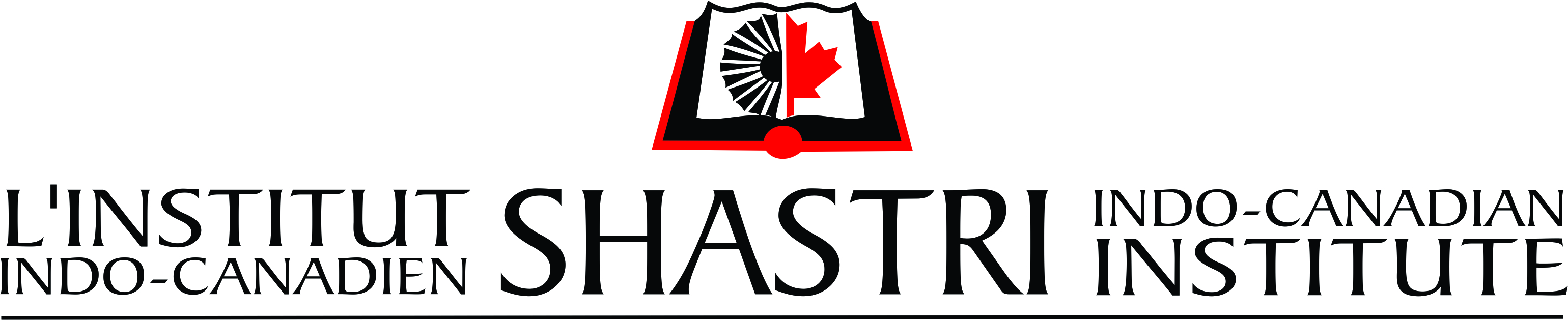 SHASTRI CONFERENCE AND LECTURE SERIES GRANT (SCLSG)CONFERENCE/SYMPOSIUMAPPLICATION FORM 2022-231.Organizer of the academic event: __________________________________________Mailing address of Institution: E-mail: Contact Number:Mailing address of Institution: E-mail: Contact Number:Team Members:1.2.3.Team Members:1.2.3.Please indicate whether you are associated with a SICI member institution of good standing or not.Yes/ NoPlease indicate whether you are associated with a SICI member institution of good standing or not.Yes/ NoList any awards previously received under Shastri Indo-Canadian Institute:List any awards previously received under Shastri Indo-Canadian Institute:2.Tick (  the proposed activity:ConferenceSymposium               Any other, Specify______________________________________________________________ConferenceSymposium               Any other, Specify______________________________________________________________3. Title of the Conference/Symposium proposed: 4.Abstracts (150 words)5.A description of the proposed activity in 500-1000 words.6.An itemized budget under the below mentioned heads 7.Latest curriculum vitae of the organizer/ co-organizer invited distinguished speakers.8.Scheduled dates of the activity:9. Share the publication plan, if any10. Check listList of ParticipantsEndorsement letter
Latest curriculum vitaeList of ParticipantsEndorsement letter
Latest curriculum vitae11.Signature of Organizer:Signature:	Date:Signature:	Date: